Идентифицирующие материалыРуководство пользователя «Веб-сервис для разработки бюджетных программ»Оглавление1.	Условные обозначения и сокращения	32.	Назначение программы	43.	Техническая поддержка	54.	Требования к квалификации пользователей	65.	Описание интерфейса	75.1	Описание основных функций	76.	Работа с веб-сервисом «Редактор бюджетных программ»	106.1	Переход на веб-сервис	106.2	Создание нового XML файла	106.3	Редактирование пользовательского XML файла	106.4	Сохранение бюджетной программы	11Условные обозначения и сокращенияТаблица 1 – Перечень используемых условных обозначений и сокращений*Возможно использование иных операционных систем на базе ядра Linux.Назначение программыВеб-сервис для разработки бюджетных программ (далее также – веб-сервис, редактор бюджетных программ) обеспечивает возможность разработки бюджетных программ в формате XML в режиме онлайн в сети Интернет для ведения комплексного инфраструктурного плана развития.Веб-сервис для разработки бюджетных программ выполняет следующие функции:подготовка бюджетных программ в соответствии с техническими требованиями (XSD-схемой), сохранение бюджетных программ в формате XML;загрузка и редактирование бюджетных программ в формате XML;экспорт бюджетных программ из формата XML в формат DOCX;экспорт бюджетных программ из формата XML в формат XLSX (для обеспечения загрузки в ГИС ОГД);выполнение проверки бюджетных программ в формате XML на соответствие техническим требованиям (XSD-схеме).Техническая поддержкаТехническая поддержка ПО оказывается по вопросам развёртывания, настройки, основных возможностей, а также возникновения ошибок при работе с ПО. Контакты, по которым осуществляется техническая поддержка: 8 800 505 7376support@itpgrad.ru9:00 – 18:00 (GMT +6)Требования к квалификации пользователейРабота с ПО «Веб-сервис для разработки бюджетных программ» не предъявляет к квалификации пользователя требования, отличные от требований к пользователям современных офисных программ. Предполагается, что пользователь уже имеет навыки работы на компьютере и ознакомлен с порядком и примерами формирования бюджетных программ.Для администрирования системы к администратору предъявляются требования к навыкам установки, публикации, эксплуатации и настройки веб-приложений на операционной системе с ядром Linux.Описание интерфейсаНа стартовой странице веб-сервиса отображены основные элементы управления для работы с бюджетной программой:Кнопка «Создать» – создание нового документа бюджетной программы в формате XML.Кнопка «Загрузить» – загрузить на веб-сервис документ бюджетной программы в формате XML для его проверки и последующего редактирования.Кнопка «Сохранить» – скачать редактируемый документ бюджетной программы в различных форматах.Раздел «Помощь» содержит руководство пользователя веб-сервиса.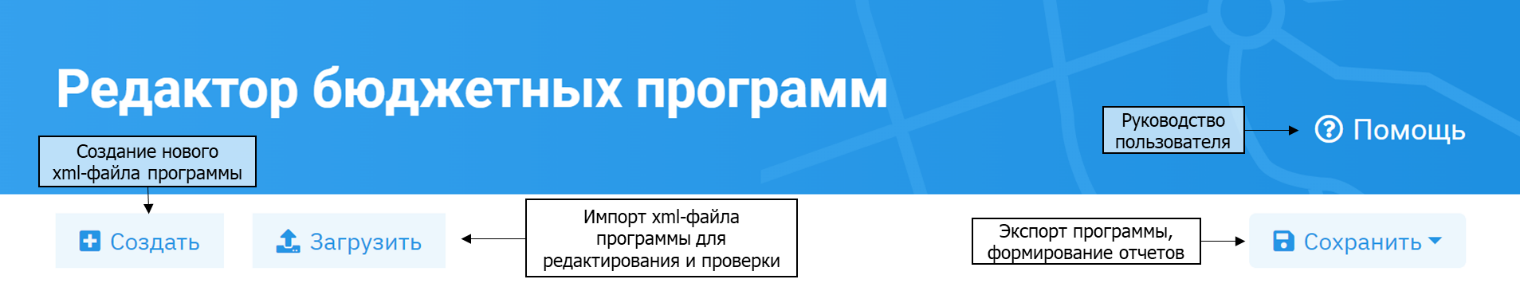 Описание основных функцийСоздание и загрузка XML 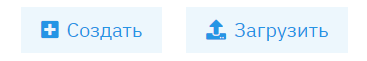 Кнопка «Создать» – создание нового документа бюджетной программы в формате XML;Кнопка «Загрузить» – загрузить на веб-сервис документ бюджетной программы в формате XML для его проверки и последующего редактирования.Сохранение и экспортКнопка «Сохранить» – скачать редактируемый документ бюджетной программы в различных форматах.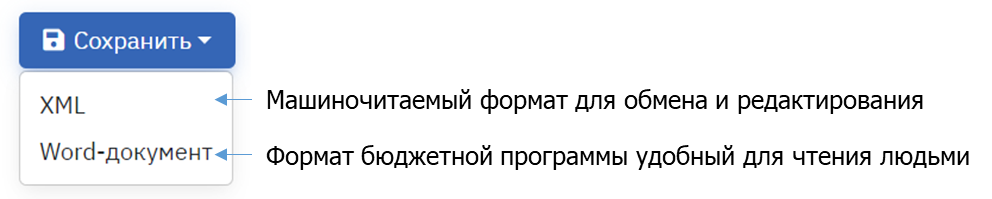 Заполнение бюджетной программыОсновной интерфейс заполнения бюджетной программы возможно разделить на 4 части:Заполнение наименования программы и выбор типа. В данном разделе пользователю предлагается заполнить название бюджетной программы и выбрать соответствующий тип программы.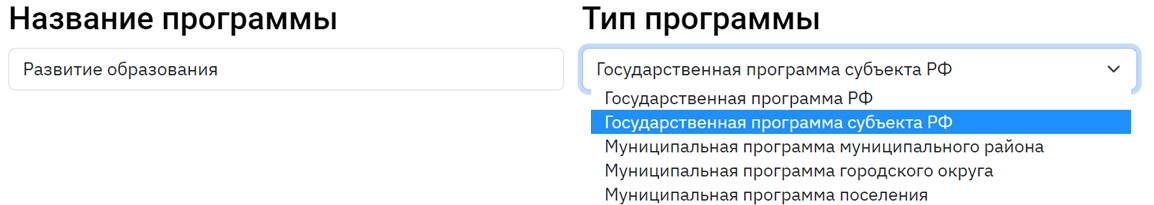 Создание подпрограмм (опционально). Заполняется в случае, если в бюджетной программе применяется разделение на подпрограммы.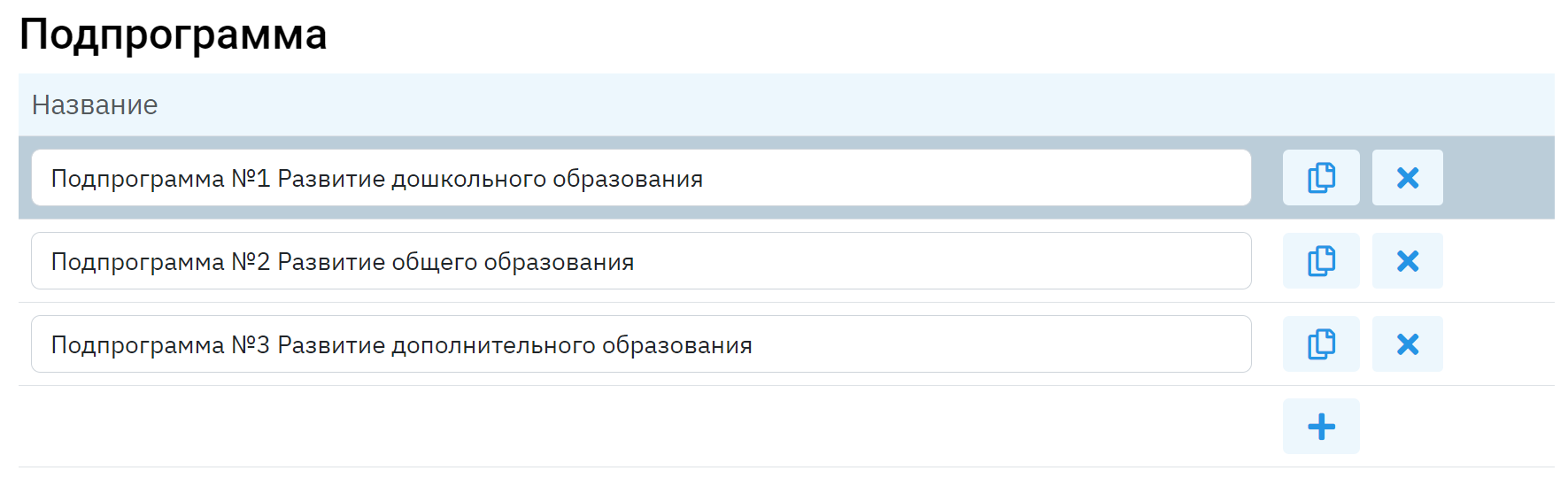 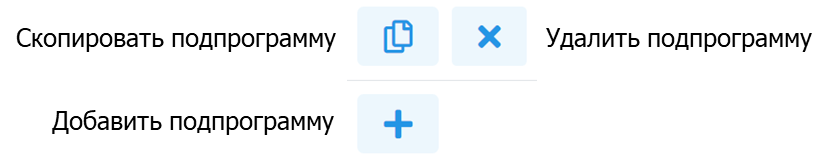 Мероприятия. В разделе происходит формирование перечня мероприятий. Для каждой подпрограммы перечень мероприятий уникален и обновляется при переключении между подпрограммами.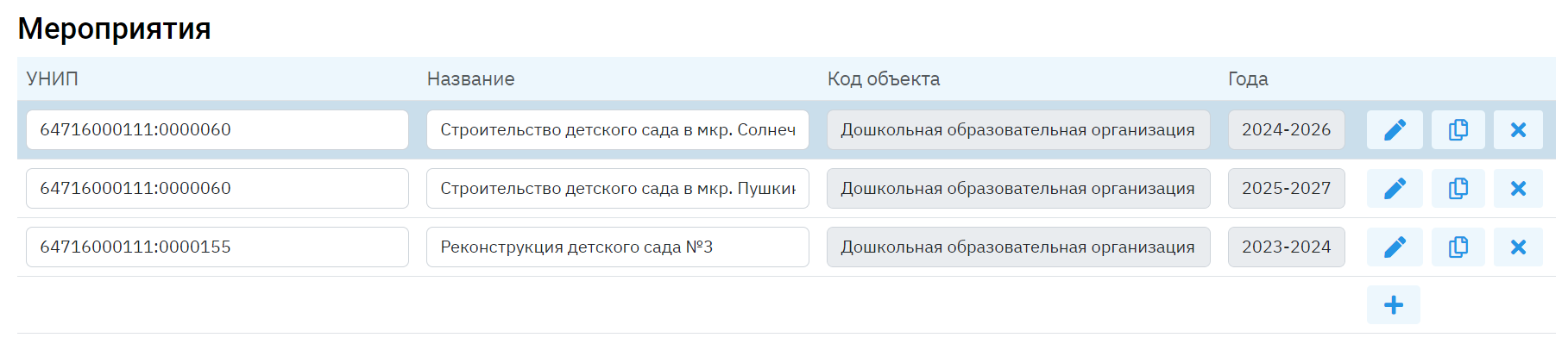 Для управления перечнем мероприятий пользователю предлагается использовать элементы управления – создание, копирование, удаления и редактирования мероприятия.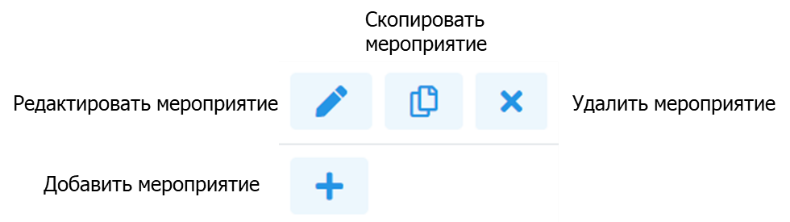 При создании и редактирования мероприятия пользователю предлагается заполнить карточку с основными параметрами мероприятия. В карточке пользователю необходимо заполнить следующие поля:В поле «Название» необходимо указать наименование планируемого мероприятия.В поле «УНИП» необходимо указать уникальный номер инфраструктурного планирования.В поле «Инфраструктура» необходимо тип инфраструктуры, к которому относится мероприятие.В полях «Класс объекта» и «Код объекта» необходимо выбрать объект в отношении которого предусматривается данное мероприятие. Данные поля определены в соответствии с Приказом Минэкономразвития России №10 от 09.01.2018 года.В поле «Ожидаемый эффект» необходимо указать ожидаемые эффекты от реализации указанного мероприятия.В поле «Ответственные» необходимо ответственных за реализацию указанного мероприятия. В поле «Период» необходимо выбрать срок реализации бюджетной программы. В следующем разделе автоматически будут созданы ячейки на указанный период.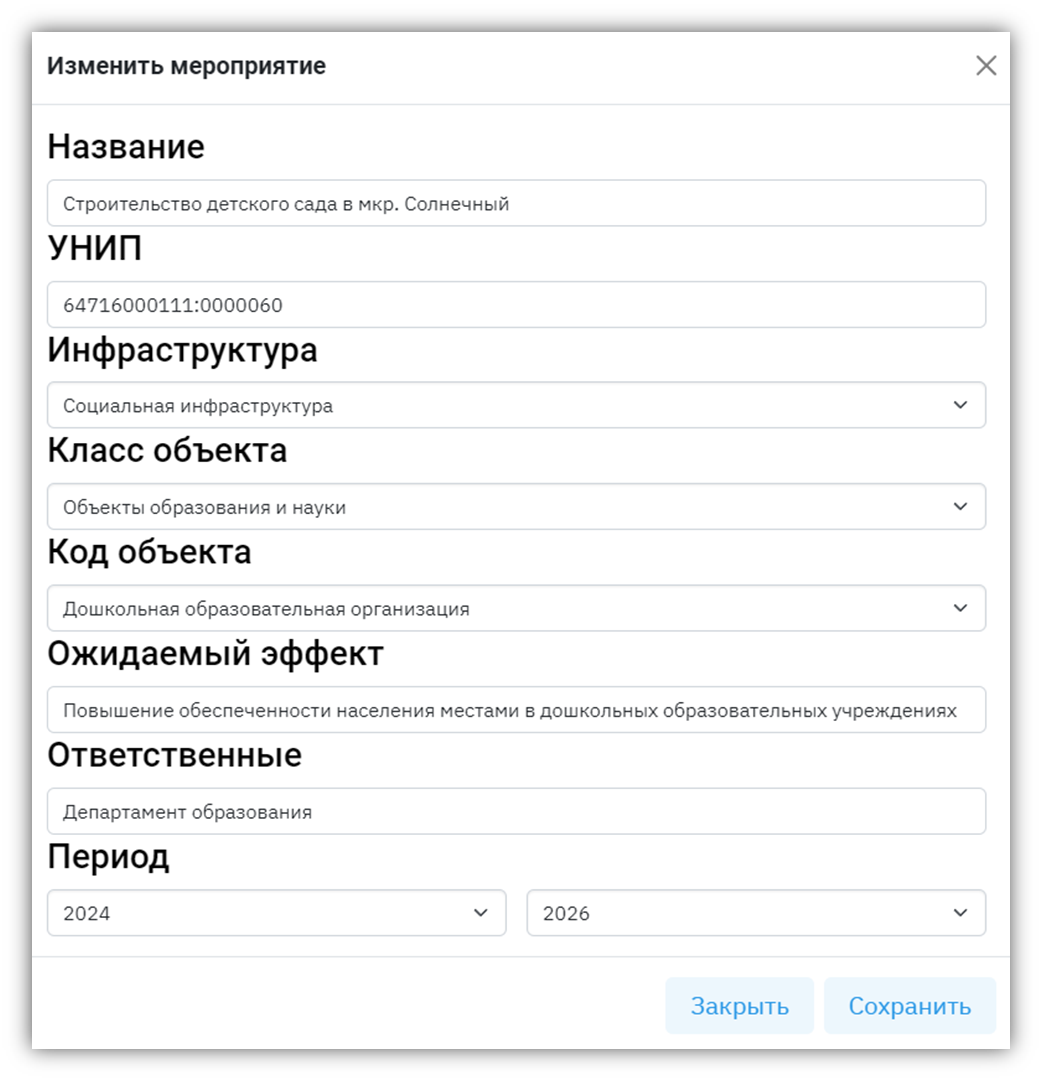 Сроки реализации и источники финансирования. В разделе определяются источники и объёмы финансирования мероприятия по годам реализации.В случае если на один год запланировано несколько источников финансированию, необходимо воспользоваться функцией копирования кликнув на соответствующую кнопку в необходимой строке, после чего выбрать иной источник финансирования для указанного года.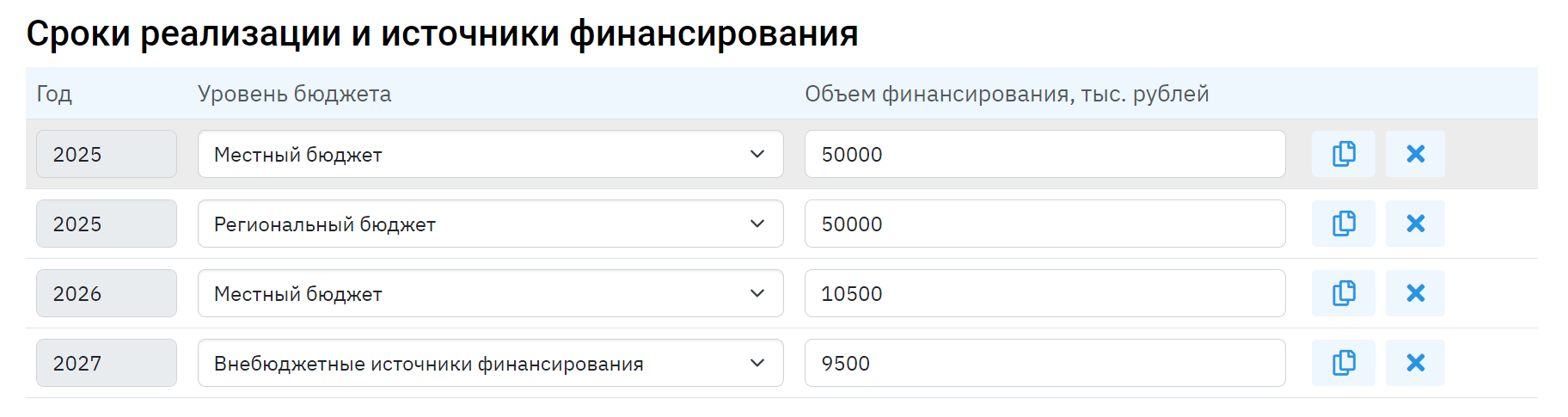 Работа с веб-сервисом «Редактор бюджетных программ»Переход на веб-сервисОткройте веб-сервис в браузере Google Chrome (версии 60 и выше), Яндекс Браузер (версии 20 и выше).Создание нового XML файла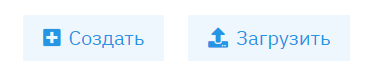 Чтобы создать новый документ бюджетной программы, нажмите на кнопку «Создать XML» (Ошибка! Источник ссылки не найден.).Редактирование пользовательского XML файла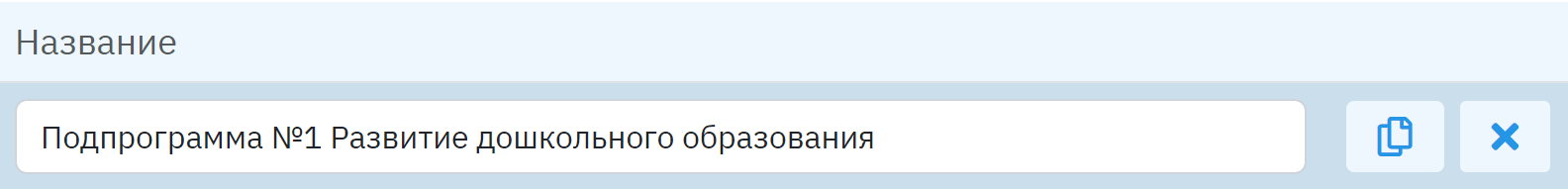 Для редактирования значений в таблице выберете текстовое поле ввода (Ошибка! Источник ссылки не найден.).Для создания новой записи в таблице, выберите функцию .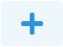 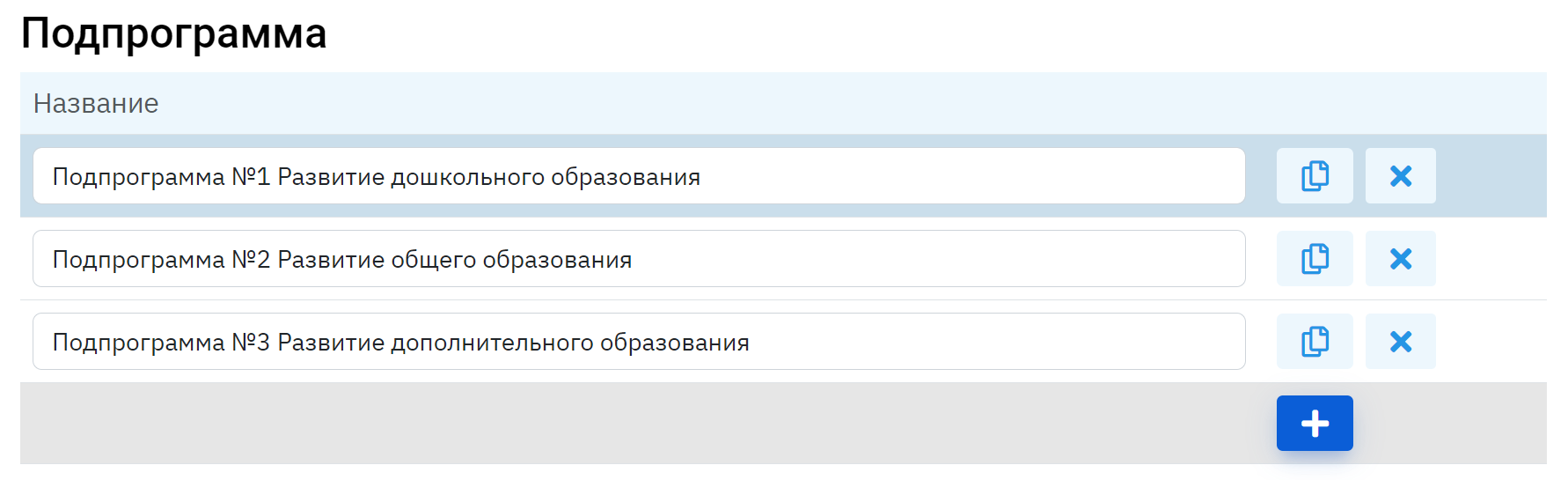 Чтобы удалить запись в таблице, выберите функцию .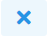 Чтобы выбрать подпрограмму или мероприятие, нажмите на запись в таблице. Система выделит ее цветом.Для редактирования параметров мероприятия воспользуйтесь функцией  .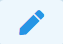 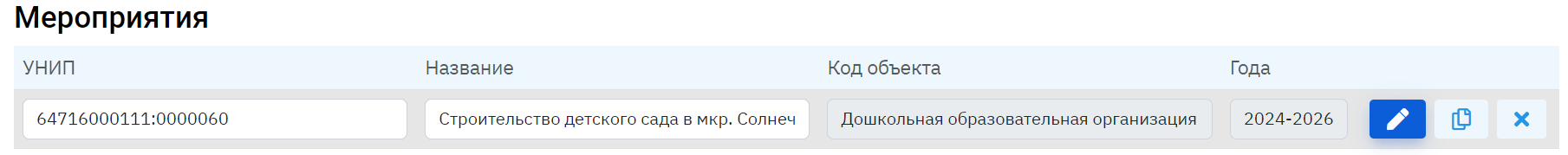 Редактирование и создание подпрограмм осуществляется в разделе «Подпрограмма». В случае если бюджетная программа не содержит подпрограмм раздел может быть не заполнен, пользователю необходимо перейти непосредственно к созданию мероприятий.Создание мероприятий осуществляется в разделе «Мероприятия». Пользователю предлагается добавить новое мероприятие, редактировать существующее, копирование существующего мероприятия или удаление. Создание мероприятие и редактирование происходит через вызов меню карточки мероприятия, в котором заполняются основные параметры, описанные в разделе 7.1 пункте 3.3. Сохранение бюджетной программыЧтобы сохранить редактируемый документ бюджетной программы, выберите функцию «Сохранить» и выберите из выпадающего списка формат сохраняемого файла:XML.Word-документ (MS Word).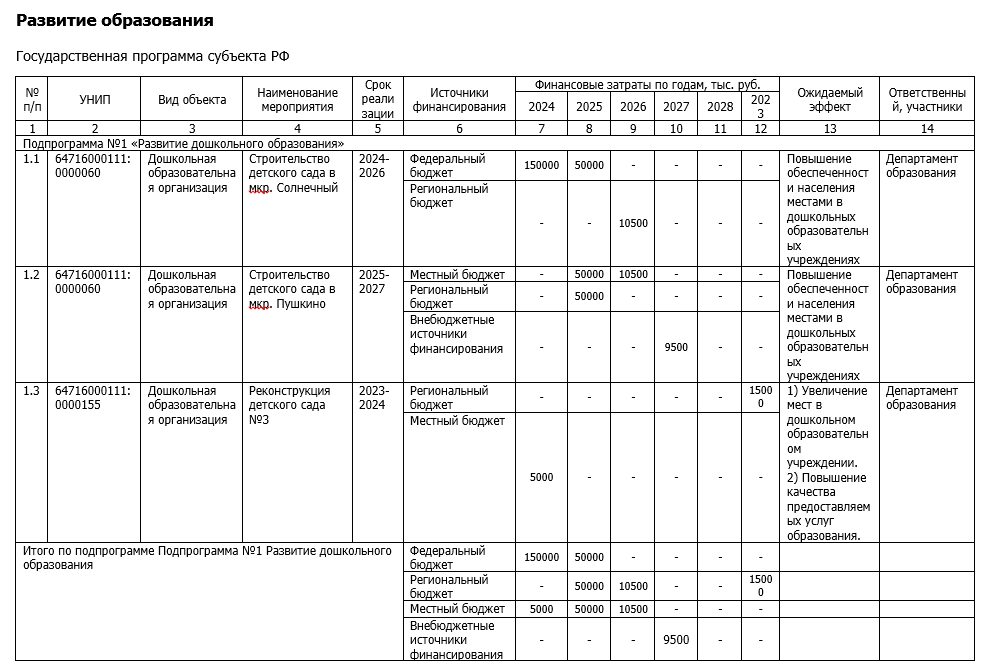 Рисунок 1 – Пример Word-документа бюджетной программыНазвание регистрируемой программы:«Веб-сервис для разработки бюджетных программ»Правообладатель:ООО «Институт территориального планирования «Град»Авторы:Зенков Александр Александрович, Бунеев Павел Вячеславович, Омельянчук Дмитрий АлександровичТехническая поддержка:8 800 505 7376support@itpgrad.ru9:00 – 18:00 (GMT +6)Условное сокращениеПояснениеXMLeXtensible Markup Language, формат файлов для хранения и передачи информации в удобном для человека и компьютера видеПОПрограммное обеспечение (Веб-сервис для разработки бюджетных программ)Astra Linux*Операционная система на базе ядра Linux, созданная для комплексной защиты информации и построения защищённых автоматизированных системASP.NET CoreСвободно-распространяемый кроссплатформенный фреймворк для создания веб-приложений на платформе .NET с открытым исходным кодомApache2Свободный веб-сервер, используется как прокси сервер для переадресации запросов в приложение (можно заменить на другой, например nginx)XSD-схема (ТТ, технические требования)Технические требования к бюджетным программам в машиночитаемом виде